ҠАРАР                                                                                                ПОСТАНОВЛЕНИЕ 28  июль 2022й.                                  №140	     28  июля 2022 г.О прекращении права постоянного (бессрочного) пользованияАдминистрации сельского поселения Староматинский сельсовет муниципального района Бакалинский район Республики Башкортостан на земельный участок с кадастровым номером 02:07:150601:152В соответствии со ст. 45, п. 3 ст. 53 Земельного Кодекса Российской Федерации от 25 октября 2001 года № 136-ФЗ, администрация муниципального района          ПОСТАНОВЛЯЕТ:                                                                                                                1. Прекратить право постоянного (бессрочного) пользования Администрации сельского поселения Староматинский сельсовет муниципального района Бакалинский район Республики Башкортостан (ИНН 0207006224, ОГРН 1090269000370) на земельный участок с кадастровым номером 02:07:150601:152 общей площадью 16+/-7 кв. м. категория земель промышленности, энергетики, транспорта, связи, радиовещания, телевидения, информатики, земли для обеспечения космической деятельности, земли обороны, безопасности и земли иного специального назначения, Местоположение: Российская Федерация, Республика Башкортостан, Бакалинский р-н, с/с Староматинский, д Кызыл Буляк, ул Зеленая, 1а, разрешенное использование: Ритуальная деятельность.           2. Контроль за исполнением настоящего Постановления оставляю за собой.Глава сельского поселенияСтароматинский сельсоветмуниципального районаБакалинский район Республики Башкортостан                                                                     Т.В.Кудряшова                                               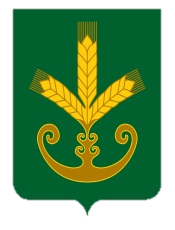 Башкортостан РеспубликаҺыБакалы районы муниципаль районыныңИςке Маты ауыл советыауыл биләмәһе Хакимиәте__________________________________Республика БашкортостанАдминистрация сельского поселенияСтароматинский сельсоветмуниципального районаБакалинский район_______________________________